Схема №38Границы прилегающ территрийЗабайкальского края Карымский район п.Дарасун, Участковая больница, ул. Калинина, 6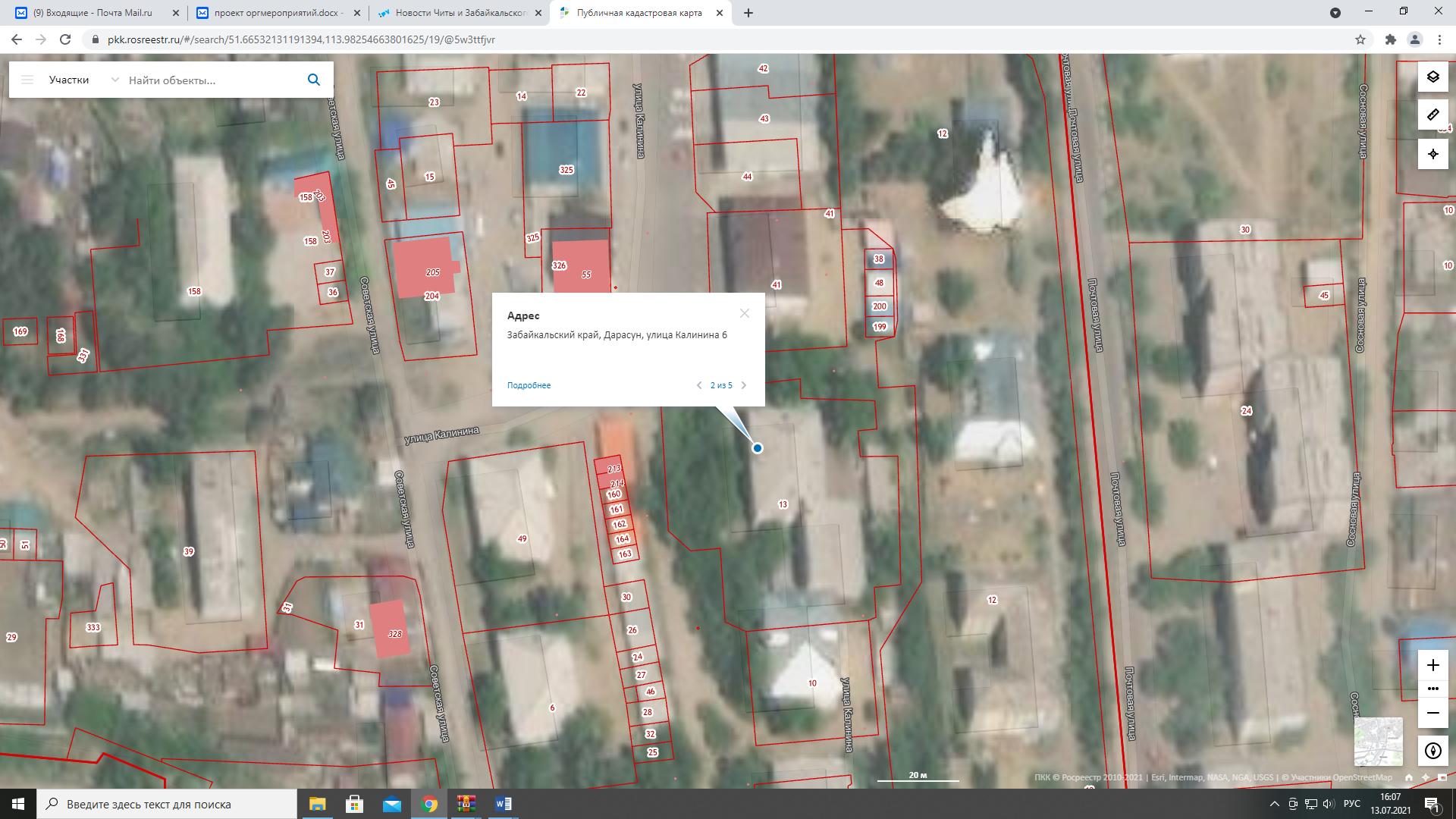 